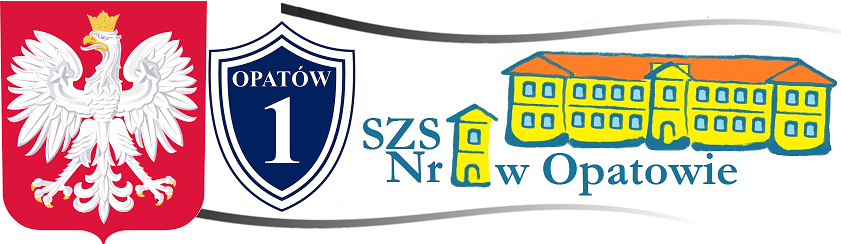 DIAGNOZA DYDAKTYCZNO-WYCHOWAWCZASZS NR 1 W OPATOWIE  2017- GIMNAZJUM NR 1 W OPATOWIE.POTENCJAŁ, POTRZEBY,ZAGROŻENIA I SZANSE DLA JAKOŚCI KSZTAŁCENIAOpatów  V   2017r.Wprowadzenie Samorządowy Zespół  Szkół Nr 1 w Opatowie tworzą: Szkoła Podstawowa Nr 1 
w Opatowie i Gimnazjum Nr 1 w Opatowie. Przy szkole podstawowej funkcjonuje Oddział Przedszkolny. Do szkoły uczęszcza 468 uczniów uczących się w 22 oddziałach. Oddział Przedszkolny 3 oddziały - 66 uczniów, Szkoła Podstawowa Nr 1 - 14 oddziałów 252 uczniów, Gimnazjum Nr 1 - 6 oddziałów 150 uczniów. W zespole szkół pracuje  48 nauczycieli.. W świetlicy posiadamy 3 etaty w bibliotece 1 etat. Zatrudniamy także pracownika wsparcia pedagogicznego i organizacyjnego:  pedagog szkolny oraz logopedę. W szkole funkcjonuje stołówka szkolna. Zaplecze dydaktyczne szkoły jest dość bogate stale wzbogacane w nowe pomoce 
i sprzęt multimedialny pozyskiwany w ostatnich pięciu latach dzięki aplikacjom o środki współfinansowane z EFS. W ostatnim roku dzięki - decyzji Gminy o aplikacji o środki EFS do ŚBRR w Kielcach - w  parku przed szkołą podstawową wybudowano nowoczesny i funkcjonalny plac zabaw służący dla dzieci edukacji wczesnoszkolnej. 
W szkole funkcjonują dwa oddziały integracyjne: klasa II i klasa IV. Oddziały te funkcjonują w klasach wyposażonych w nowoczesne pomoce dydaktyczne przeznaczone dla dzieci ze specjalnymi potrzebami edukacyjnymi. Na potrzeby dzieci ze specjalnymi potrzebami utworzono salę do zajęć rewalidacyjnych oraz w drugiej klasie kącik rewalidacyjny.  Szkoła posiada bogate zaplecze sportowe.Szkoła przeszła gruntowną termomodernizację która zakończyła się w październiku 2014r.. Była to ogromna inwestycja przeprowadzona przez UMiG w Opatowie, pod nazwą „Termomodernizacja budynku Samorządowego Zespołu Szkół Nr 1 w Opatowie”. Wykonawcą inwestycji była Gmina Opatów. Od roku szkolnym 2017/18 gimnazjum będzie wygaszane (brak naboru) do zakończenia cyklu edukacyjnego w roku szkolnym 2018/19. - Analiza  jest kompatybilna z opracowaniem Gminy Opatów: Kompleksowy Plan Rozwoju Szkół w Gminie Opatów na lata 2016-2023RAPORT EWALUACJI WYNIKÓW EGZAMINÓW W SZS NR 1 W OPATOWIE  - GIMNAZJUM NR 1
DIAGNOZA POGŁĘBIONA DLA III ETAPU EDUKACYJNEGO ZA LAT 2011-2016 Wprowadzenie WYNIKI EGZAMINÓW, WEWNĘTRZNYCH I ZEWNĘTRZNYCH  ZA LATA 2002-2016:WYNIKI EGZAMINÓW - WEWNĘTRZNYCH I ZEWNĘTRZNYCH:Wyniki egzaminu gimnazjalnego w SZS Nr 1 - Gimnazjum Nr 1 w Opatowie w latach 2002-2010 
Rok 2010W roku szkolnym 2009/10  w szkole dla doskonalenia umiejętności uczniów przeprowadzono kilka egzaminów i sprawdzianów wewnętrznych i zewnętrznych: 

Próbny egzamin zewnętrzny (Operon)Egzamin klas III (Operon) w normie krajowej i wojewódzkiejSzkolny egzamin wewnętrzny klas II (hum. 26 pkt. mat-przyr. 22 pkt. razem 48 pkt. na 100 możliwych oraz j. angielski 27,07pkt.na 50 możliwych)
Egzamin zewnętrzny zorganizowany przez OKE Łódź
Egzamin odbył się w części:
a) część humanistyczna - 27 kwietnia 2010 roku (wtorek), godz. 9.00 
b) część matematyczno-przyrodnicza - 28 kwietnia 2010 roku (środa), godz. 9.00 
c) język angielski - 29 kwietnia 2010 roku (czwartek), godz. 9.008 kwietnia 2010r.
do egzaminu przystąpiło 81 uczniów naszej szkoły (w tym jeden uczeń na arkuszu 8)test , który pisali uczniowie uznano za:
a) część humanistyczna - umiarkowanie trudny 
b) część matematyczno-przyrodnicza -  trudny
c) język angielski - umiarkowanie trudnyEgzamin gimnazjalny sprawdzał:- Opis czynności w części humanistycznej:
- Czytanie i odbiór tekstów kultury
- Tworzenie własnego tekstu
- Opis czynności w części matematyczno-przyrodniczej:
- Umiejętne stosowanie terminów, pojęć i procedur z zakresu przedmiotów mat.-przyr. niezbędnych w praktyce życiowej i dalszym kształceniu
- Wyszukiwanie i stosowanie informacji
- Wskazywanie i opisywanie faktów, związków i zależności w szczególności przyczynowo-skutkowych, funkcjonalnych, przestrzennych i czasowych
- Stosowanie zintegrowanej wiedzy i umiejętności do rozwiązywania problemów
- Opis czynności w części językowej:
 - Odbiór tekstu słuchanego
 - Odbiór tekstu czytanego
 - Reagowanie językowe
średni wynik szkoły:
a) część humanistyczna - (29,74 pkt.) 
- średnia województwa (30,31 pkt.) i powiatu (29,38 pkt.)
b) część matematyczno-przyrodnicza 
- (22,56 pkt.)  - średnia województwa (22,88 pkt.) i powiatu (21,91 pkt.)
c) język angielski - (24,18 pkt.) 
- średnia województwa (28,40 pkt.) i powiatu (26,16 pkt.)
Wyniki egzaminu gimnazjalnego nie zadawalają ale w tym roku zakończyły gwałtowną tendencję spadkową nasilającą się od 2008 r. i wykazują stabilizację i poprawę w stosunku stanu wyjściowego w części humanistycznej (w 2009r. - 29,73 pkt. w 2010r. - 29,74 pkt.). Spadek spowodowała głownie część matematyczno-przyrodnicza (w 2009r. - 23,18 pkt. w 2010r. - 22,56 pkt.) . Wyniki te pozwalają CKE plasować nasze gimnazjum w skali powiatu z części matematyczno-przyrodniczej egzaminu na 2 miejscu zaś z części humanistycznej  w pierwszej piątce powiatu. Wnioski z analizy wyników egzaminu gimnazjalnego:Próbne egzaminy gimnazjalne przeprowadzane w klasie II i III powinny być o większym stopniu trudności.Więcej testów na arkuszach  podobnych do arkuszy egzaminu Wyniki próbnych egzaminów w klasie II uwzględniać w ocenianiu cząstkowym.Przeszkolenie grupy nauczycieli do przeprowadzania analizy wyników egzaminu.Przeszkolenie grupy nauczycieli do wykorzystywania kalkulatora EWD.Testy semestralne, które  miały by wpływ na ocenę - zmiana PSOĆwiczenia czytania ze zrozumieniem na wszystkich przedmiotachSystematyczne zadawanie i sprawdzanie prac domowychKonsekwentne ocenianie na półrocze i koniec roku (nie zawyżamy ocen na półrocze)Przeznaczenie dodatkowych godzin o których mowa w art. 42 ust. 2 Ustawy z dnia 26 stycznia 1982 - Karta Nauczyciela, na prowadzenie zajęć wyrównawczych i przygotowujących do egzaminu.Wstępna analiza umiejętności uczniów już w klasie I gimnazjum (sprawdzian i test semestralny) oraz indywidualnego programu wsparcia uczniów mających trudności w nauce już w klasie 1.Niezbędne jest tworzenie programu naprawczego po egzaminie próbnym przeprowadzonym w klasie II przez wszystkich nauczycieli dla poszczególnych przedmiotów.Rok 2011W roku szkolnym 2010/11  w szkole dla doskonalenia umiejętności uczniów przeprowadzono kilka egzaminów i sprawdzianów wewnętrznych i zewnętrznych: 

Próbne egzamin zewnętrzny (Operon)gzamin klas III (Operon) humanistyczny szkoła  24,17 pkt. kraj 27,14pkt. województwo 27,52 pkt.matematyczno-przyrodniczy szkoła  20,54 pkt. kraj 21,75 pkt. województwo 22,41pkt.język angielski szkoła  28,66 pkt. kraj 28,41 pkt. województwo 28,48pkt.Egzamin zewnętrzny zorganizowany przez OKE Łódź
EGZAMIN GIMNAZJALNY:Egzamin odbył się w części:
a) część humanistyczna - 12 kwietnia 2011 roku (wtorek), godz. 9.00 
b) część matematyczno-przyrodnicza - 13 kwietnia 2011 roku (środa), godz. 9.00 
c) język angielski - 14 kwietnia 2011 roku (czwartek), godz. 9.00 
do egzaminu przystąpiło 78 uczniów naszej szkoły (w tym jeden uczeń na arkuszu  GH8, MP8, JA8)test , który pisali uczniowie uznano za:
a) część humanistyczna - umiarkowanie trudny 
b) część matematyczno-przyrodnicza -  trudny
c) język angielski - umiarkowanie trudnyEgzamin gimnazjalny sprawdzał:- Opis czynności w części humanistycznej:
- Czytanie i odbiór tekstów kultury
- Tworzenie własnego tekstu
- Opis czynności w części matematyczno-przyrodniczej:
- Umiejętne stosowanie terminów, pojęć i procedur z zakresu przedmiotów mat.-przyr. niezbędnych w praktyce życiowej i dalszym kształceniu
- Wyszukiwanie i stosowanie informacji
- Wskazywanie i opisywanie faktów, związków i zależności w szczególności przyczynowo-skutkowych, funkcjonalnych, przestrzennych i czasowych
- Stosowanie zintegrowanej wiedzy i umiejętności do rozwiązywania problemów
- Opis czynności w części językowej:
 - Odbiór tekstu słuchanego
 - Odbiór tekstu czytanego
 - Reagowanie językowe
średni wynik szkoły:Średnia liczebność oddziałów - kl. A – 24 ucz. kl. B – 24 ucz. kl. C – 24 ucz. kl. D – 6 ucz. a) część humanistyczna - (26,58 pkt.)  - kl. A – 25,96 kl. B – 21,58 kl. C – 29,13  kl. D – 39,33- średnia województwa świętokrzyskiego (25,29 pkt.) i OKE Łódź  (25,20 pkt.)
b) część matematyczno-przyrodnicza - (22,31 pkt.) - kl. A – 23,33 kl. B – 19,42 kl. C – 22,35 kl. D – 29,67- średnia województwa świętokrzyskiego (23,42 pkt.) i OKE Łódź  (23,67 pkt.)
c) język angielski - (27,56 pkt.) - kl. A – 31,50 kl. B – 23,08 kl. C – 26,00 kl. D – 35,67
- średnia województwa świętokrzyskiego (27,36 pkt.) i OKE Łódź  (28,10 pkt.)Wyniki te pozwalają CKE plasować nasze gimnazjum w skali powiatu: Biorąc pod uwagę ilość punktów uzyskanych średnio w naszej szkole z egzaminu a  liczonych przy rekrutacji do szkół ponadgimnazialnych  na 5 miejscu w powiecie opatowskim  48,89 pkt. na jedenaście gimnazjów w powiecie.  W części humanistycznej (26,58 pkt.) na 2 miejscu w powiecie opatowskim 
w części matematyczno - przyrodniczej (22,31 pkt.) na 8 miejscu w powiecie opatowskim 
W części z języka angielskiego (27,56 pkt.) na 4 miejscu w powiecie opatowskim.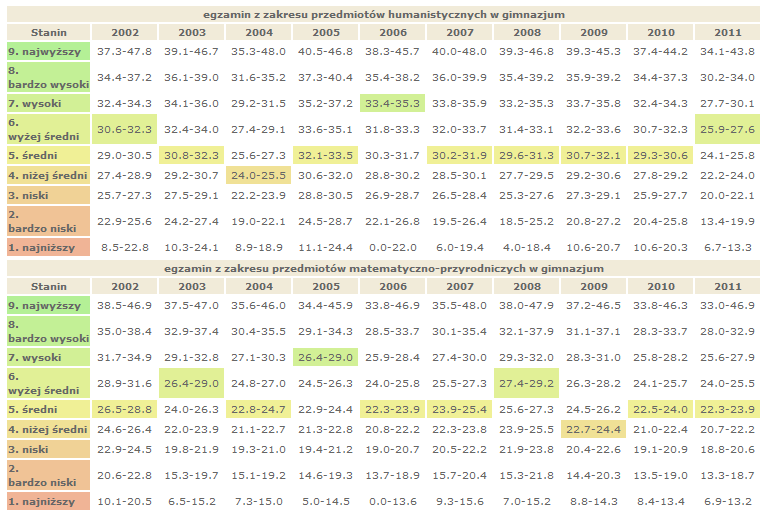 Egzamin gimnazjalny w latach 2002 – 2011 w skali stanin Dane OKE ŁódźWnioski z analizy wyników egzaminu gimnazjalnego:Próbne egzaminy gimnazjalne przeprowadzane w klasie II i III powinny być o większym stopniu trudności. Więcej testów na arkuszach  podobnych do arkuszy egzaminu Wyniki próbnych egzaminów w klasie II uwzględniać w ocenianiu cząstkowym. Przeszkolenie grupy nauczycieli do przeprowadzania analizy wyników egzaminu. Przeszkolenie grupy nauczycieli do wykorzystywania kalkulatora EWD. Testy semestralne, które  miały by wpływ na ocenę - zmiana PSOĆwiczenia czytania ze zrozumieniem na wszystkich przedmiotachSystematyczne zadawanie i sprawdzanie prac domowychKonsekwentne ocenianie na półrocze i koniec roku (nie zawyżamy ocen na półrocze) Przeznaczenie dodatkowych godzin o których mowa w art. 42 ust. 2 Ustawy z dnia 26 stycznia 1982 - Karta Nauczyciela, na prowadzenie zajęć wyrównawczych i przygotowujących do egzaminu. Wstępna analiza umiejętności uczniów już w klasie I gimnazjum (sprawdzian i test semestralny) oraz indywidualnego programu wsparcia uczniów mających trudności w nauce już w klasie 1. Niezbędne jest tworzenie programu naprawczego po egzaminie próbnym przeprowadzonym w klasie II przez wszystkich nauczycieli dla poszczególnych przedmiotów.NOWA FORMUŁA EGZAMINU Rok 2012
W roku szkolnym 2011/12  w szkole dla doskonalenia umiejętności uczniów przeprowadzono kilka egzaminów i sprawdzianów wewnętrznych i zewnętrznych: 
Próbne egzamin zewnętrzny (Operon)) 
Egzamin klas III (Operon) 
Egzamin zewnętrzny zorganizowany przez OKE Łódź
EGZAMIN GIMNAZJALNY:Egzamin odbył się w części:
a) część humanistyczna – 24 kwietnia 2011 roku (wtorek), 
b) część matematyczno-przyrodnicza - 25 kwietnia 2012 roku (środa)
c) język angielski - 26 kwietnia 2012 roku (czwartek), godz. 9.00 
do egzaminu przystąpiło 95 uczniów naszej szkoły (w tym jeden uczeń zwolniony )Średni wynik szkoły:-  wynik egzaminu gimnazjalnego w części humanistycznej z zakresu historii i wiedzy o społeczeństwie:  
60,9% punktów – 3 miejsce w powiecie opatowskim
-  wynik egzaminu gimnazjalnego w części humanistycznej z zakresu języka polskiego:
63,3% punktów – 8 miejsce w powiecie opatowskim
-  wynik egzaminu gimnazjalnego w części matematyczno-przyrodniczej z zakresu matematyki:
50,5% punktów – 1 miejsce w powiecie opatowskim
-  wynik egzaminu gimnazjalnego w części matematyczno-przyrodniczej z zakresu przedmiotów przyrodniczych:
48,5% punktów – 3 miejsce w powiecie opatowskim 
-  wynik egzaminu gimnazjalnego w części z języka angielskiego na poziomie podstawowym:
63,9% punktów – 1 miejsce w powiecie opatowskim
-  wynik egzaminu gimnazjalnego w części z języka angielskiego na poziomie rozszerzonym:
46,8% punktów – 2 miejsce w powiecie opatowskimZestawienie w skali stanin na koniec analizy egzaminu w 2013r.Rok 2013W roku szkolnym 2012/13  w szkole dla doskonalenia umiejętności uczniów przeprowadzono kilka egzaminów wewnętrznych i zewnętrznych: 
Próbny egzamin zewnętrzny (Operon), Egzamin klas III (CKE)
Egzamin zewnętrzny zorganizowany przez OKE ŁódźEGZAMIN GIMNAZJALNY:Egzamin odbył się w części:
a) część humanistyczna – 23 kwietnia 2013 roku (wtorek), 
b) część matematyczno-przyrodnicza - 24 kwietnia 2013 roku (środa)
c) język angielski - 25 kwietnia 2013 roku (czwartek), godz. 9.00 
do egzaminu przystąpiło 67 uczniów naszej szkoły Średni wynik egzaminu szkoły -  61,95 % pkt. możliwych do zdobycia, daje jej:
- 1 miejsce w powiecie opatowskim ( na 10 gimnazjów ) 
- 25 miejsce w województwie świętokrzyskim (na 222 gimnazja)-  wynik egzaminu gimnazjalnego w części humanistycznej z zakresu historii i wiedzy o społeczeństwie:  
61,6% punktów – 2 miejsce w powiecie opatowskim
-  wynik egzaminu gimnazjalnego w części humanistycznej z zakresu języka polskiego:
63,7% punktów – 3 miejsce w powiecie opatowskim

-  wynik egzaminu gimnazjalnego w części matematyczno-przyrodniczej z zakresu matematyki:
56,0% punktów – 1 miejsce w powiecie opatowskim
-  wynik egzaminu gimnazjalnego w części matematyczno-przyrodniczej z zakresu przedmiotów przyrodniczych:
66,4% punktów – 1 miejsce w powiecie opatowskim 

-  wynik egzaminu gimnazjalnego w części z języka angielskiego na poziomie podstawowym:
74,5% punktów – 1 miejsce w powiecie opatowskim
-  wynik egzaminu gimnazjalnego w części z języka angielskiego na poziomie rozszerzonym:
58,4% punktów – 1 miejsce w powiecie opatowskimWszystkie wyniki egzaminu w Gimnazjum Nr 1 w Opatowie są wyższe od średniej krajowej: 
z j. angielskiego o 11,5 % pkt. możliwych do zdobycia, z przedmiotów przyrodniczych 0 7,4 % pkt. możliwych do zdobycia, z matematyki o 8 % pkt. możliwych do zdobycia, z j. polskiego o 1,7 % pkt. możliwych do zdobycia, z historii i wiedzy o społeczeństwie o 3,6 % pkt. możliwych do zdobycia, oraz są znacząco wyższe od średniej województwa świętokrzyskiego. Łącznie wyniki te pozwoliły Gimnazjum Nr 1 w Opatowie zająć 20 miejsce w województwie świętokrzyskim na 222 gimnazja uczestniczące w egzaminie.  Dodatkowo jest ono jedynym na tej liście gimnazjum z powiatu opatowskiego. TOP 30 najlepszych wyników świętokrzyskich gimnazjówOto ostateczna klasyfikacja po doliczeniu wyników z języka angielskiego. W kolejności: miejsce, szkoła, średni wynik z pięciu obowiązkowych przedmiotów (w nawiasie wyniki procentowe z testu z historii, języka polskiego, matematyki 
i przedmiotów przyrodniczych, języka angielskiego na poziomie podstawowym (wyjątkiem jest gimnazjum w Olesznie, gdzie większość zadawała język niemiecki), liczba uczniów zdających egzamin. Gimnazjum Nr 1 w Opatowie jest jedyna szkołą w tym zestawieniu z powiatu opatowskiego.Lista za artykułem gazety Echo Dnia:  Wyniki egzaminu gimnazjalnego 2013. Raport. Ostateczna klasyfikacja TOP 30 najlepszych szkół dostępny na:   http://www.echodnia.eu/apps/pbcs.dll/article?AID=/20130628/EDUKACJA/130628740Miejsce Gimnazjum Nr 1 w Opatowie w powiecie opatowskim i województwie świętokrzyskim Porównanie wyników Gimnazjum Nr 1 w Opatowie z wynikami województwa i kraju Wydaje się już teraz, że tak dobre wyniki sprawdzianu i egzaminu gimnazjalnego są następstwem realizacji w SZS Nr 1 w Opatowie projektów współfinansowanych przez Unię Europejską. Pozwoliły one nam wypracować nowoczesne metody nauczania, doposażyć szkołę w nowoczesne pomoce dydaktyczne i zaoferować uczniom dodatkowe zajęcia prowadzone ciekawymi metodami nauczania. Diagnoza trzyletnia za lata 2014 - 2016Analiza trzyletnia egzaminów lata 2014 - 2016Rok 2014
EGZAMIN GIMNAZJALNY:Egzamin odbył się w części:
a) humanistycznej  – 22 kwietnia 2014 roku b)  matematyczno-przyrodniczej  -23 kwietnia 2014 roku  c) języka angielskiego - 24 kwietnia 2014 roku  do egzaminu przystąpiło 71 uczniów naszej szkoły 
Średni wynik egzaminu szkoły -  56,52 % pkt. możliwych do zdobycia (część humanistyczna, matematyczno-przyrodnicza 
i j. angielski na poziomie podstawowym), przy średniej powiatu opatowskiego 55,36%:
-  wynik egzaminu gimnazjalnego w części humanistycznej z zakresu historii i wiedzy o społeczeństwie: 56,0% pkt.
-  wynik egzaminu gimnazjalnego w części humanistycznej z zakresu języka polskiego: 60,7% pkt.
-  wynik egzaminu gimnazjalnego w części matematyczno-przyrodniczej z zakresu matematyki: 46,8 % pkt.
-  wynik egzaminu gimnazjalnego w części matematyczno-przyrodniczej z zakresu przedmiotów przyrodniczych: 56,1% pkt. 
-  wynik egzaminu gimnazjalnego w części z języka angielskiego na poziomie podstawowym: 63,0% pkt. 
-  wynik egzaminu gimnazjalnego w części z języka angielskiego na poziomie rozszerzonym: 39,0% pkt.
Wyniki egzaminu w Gimnazjum Nr 1 w Opatowie w części matematyczno-przyrodniczej z zakresu matematyki  są porównywalne ze średnią krajową a w części matematyczno-przyrodniczej z zakresu przedmiotów przyrodniczych są znacząco wyższe od średniej krajowej. Podobnie część matematyczno-przyrodnicza egzaminu i egzamin z j. angielskiego jest wyższych od średniej powiatu a część z historii i wos na granicy powiatowej średniej. W tym roku wyniki egzaminu 
w części humanistycznej i z języka angielskiego nie zadawalają nas. Już teraz podejmowany jest szereg kroków, które mają skutkować w roku następnym poprawą tych wyników w szczególności z j. angielskiego i j. polskiego. Dalsze działania podejmiemy po sierpniowym posiedzeniu Rady Pedagogicznej, kiedy ostatecznie wypracowane zostaną 
w naszej szkole wszystkie mechanizmy sanacyjne poprzedzone głęboką w pełni zindywidualizowana analizą egzaminów 
i ich wszystkich aspektów.  Rok 2015
ANALIZA EGZAMINÓW ZEWNĘTRZNYCH Klasy 3 Gimnazjum - Sprawdziany wydawnictw i  CKE: 09.12.2014r. Próbny Egzamin Gimnazjalny z OPERONEM – część humanistyczna Egzamin z historii i wiedzy o społeczeństwie (60 minut), Egzamin z języka polskiego (90 minut) 
10.12.2014r. Próbny Egzamin Gimnazjalny z OPERONEM – część matematyczno-przyrodnicza Egzamin z przedmiotów przyrodniczych (60 minut), Egzamin z matematyki (90 minut) 
11.12.2014r. Próbny Egzamin Gimnazjalny z OPERONEM – egzamin z języka obcego Egzamin z języka obcego na poziomie podstawowym (angielski –60 minut), Egzamin z języka obcego na poziomie rozszerzonym (angielski – 60 minut)11.02.2015r. Próbny Egzamin Gimnazjalny z WSiP – część humanistyczna Egzamin z historii i wiedzy o społeczeństwie (60 minut), Egzamin z języka polskiego (90 minut) 
12.02.2015r. Próbny Egzamin Gimnazjalny z WSiP – część matematyczno-przyrodnicza Egzamin z przedmiotów przyrodniczych (60 minut), Egzamin z matematyki (90 minut)Wyniki w normie dla zdających w województwie i kraju
Wszystkie egzaminy wewnętrzne zostały sprawdzone przez nauczycieli a następnie na lekcjach omówione  
z uczniami. Same testy (bez kart odpowiedzi, które zatrzymano w szkole) zostały przekazane uczniom do ćwiczeń 
w domu i własnej analizy błędów. Informacja zwrotna o wynikach trafiła za pośrednictwem uczniów do rodziców. Dla klas 3 gimnazjum zorganizowano także prezentacje dla rodziców na spotkaniach klasowych - z wpisem do dziennika (tabela spotkania z rodzicami). Rodzice rozmawiali i konsultowali się w ich trakcie z nauczycielami uczącymi uczniów, spotkali się z Dyrekcją i mieli szanse w dyskusji dotyczącej wyników klas oraz zindywidualizowanych wyników własnych dzieci porozmawiać 
o możliwości wsparcia dzieci. Rodzice zostali zapoznani z wynikami, zaproponowano ich dzieciom wsparcie w postaci zajęć wyrównawczych organizowanych w oparciu o Art. 42 KN w szkole przygotowujących do sprawdzianów zewnętrznych. Proszono ich także o współpracę w procesie nauki ich dzieci oraz motywowania ich do pracy w domu. Spotkanie  z rodzicami uczniów klas 3 gimnazjum odbyło się 12.02.2015r.. (zapisy w dziennikach lekcyjny z odnotowaną obecnością rodziców poświadczoną podpisem własnym).Materiały te stanowiły już wcześniej przedmiot analizy poszczególnych nauczycieli – wskazujących im niedociągnięcia uczniów. Były także zanalizowane na spotkaniach zespołów nauczycieli przedmiotów humanistycznych i matematyczno-przyrodniczych. EGZAMIN GIMNAZJALNY:Egzamin odbył się w części:
a) część humanistyczna – 21 kwietnia 2015 roku (wtorek), 
b) część matematyczno-przyrodnicza – 22 kwietnia 2015 roku (środa)
c) język angielski - 23 kwietnia 2015 roku (czwartek)
do egzaminu przystąpiło 64 uczniów naszej szkoły Wstępne przedstawienie wyników egzaminu gimnazjalnego w SZS Nr 1 – Gimnazjum Nr 1 w Opatowie 
Dane wyjściowe w procentach możliwych do uzyskania punktach.Gimnazjum Nr 1 w Opatowie - dane w skali staninowej* z roku 2015 w porównaniu do wyników do roku 2014. *Staniny: nr 1 – Najniższy, nr 2 - Bardzo niski, nr 3 – Niski, nr 4 Niżej średni, nr 5- Średni, nr 6 - Wyżej średni, nr 7 -  Wysoki, nr 8 - Bardzo wysoki, nr 9 – NajwyższyWszystkie – poza historią i wiedzą o społeczeństwie oraz j. angielskim – wyniki egzaminu zewnętrznego 
w Gimnazjum Nr 1 w Opatowie są wyższe od średniej krajowej. Jednak nawet wyniki zakresu historii i wiedzy 
o społeczeństwie oraz  j. angielskiego są na poziomie województwa świętokrzyskiego  lub wyższe. Wprost fenomenalne jak co roku są wyniki z matematyki o 6% powyżej średniej krajowej. Podobnie w skali stanin egzamin - w stosunku do roku ubiegłego - wykazuje wzrost wyników lub utrzymanie się w wysokich staninach z roku wcześniejszego. Rok 2016
EGZAMIN GIMNAZJALNY:Egzamin odbył się w części:
a) część humanistyczna – 18 kwietnia 2016 roku, 
b) część matematyczno-przyrodnicza – 19 kwietnia 2016 roku,
c) język angielski - 20 kwietnia 2016 roku
do egzaminu przystąpiło 63 uczniów naszej szkoły Prezentacja wyników egzaminu gimnazjalnego w SZS Nr 1 – Gimnazjum Nr 1 w Opatowie 
Dane wyjściowe w procentach możliwych do uzyskania punktach.Gimnazjum Nr 1 w Opatowie - dane w skali staninowej* z roku 2016 w porównaniu do wyników do lat 2015 i 2014. *Staniny: nr 1 – Najniższy, nr 2 - Bardzo niski, nr 3 – Niski, nr 4 Niżej średni, nr 5- Średni, nr 6 - Wyżej średni, nr 7 -  Wysoki, nr 8 - Bardzo wysoki, nr 9 – NajwyższyEgzamin gimnazjalny w Gimnazjum Nr 1 w Opatowie - Staniny lata 2012-2016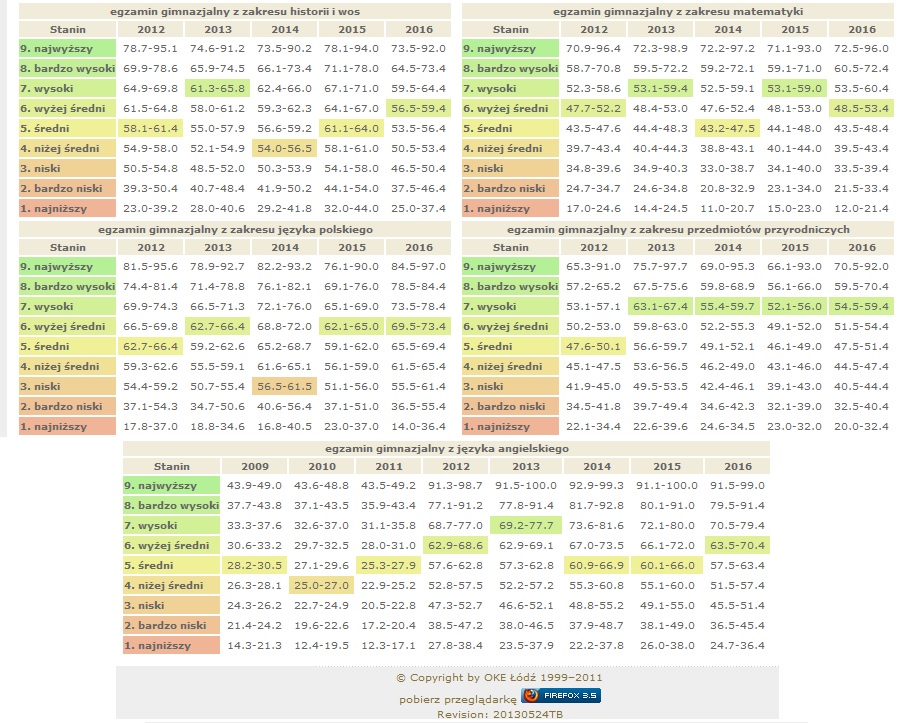                 Egzamin gimnazjalny w nowej formule lata 2012 – 2016 w skali stanin Dane OKE ŁódźWszystkie  wyniki egzaminu zewnętrznego w Gimnazjum Nr 1 w Opatowie są wyższe od średniej krajowej, województwa i powiatu.  Podobnie w skali stanin egzamin - w stosunku do roku ubiegłego - wykazuje wzrost wyników o 1 stanine z wyjątkiem matematyki spadek o 1 i przedmiotów przyrodniczych gdzie utrzymuje się wysoki 7 poziom stanin już 3 rok z rzędu. Zdawalności dziewcząt i chłopców w latach 2014-2016    Dane OKE ŁódźBazując na opracowaniu Diagnoza dydaktyczno-wychowawcza SZS Nr 1 w Opatowie  2017. Potencjał, potrzeby, zagrożenia i szanse dla jakości kształcenia z kwietnia 2017r. - obejmującej analizę trzyletnią zdawalności zewnętrznych egzaminów CKE w gimnazjum w klasach 3 wskazuje, że wyniki egzaminów zewnętrznych w 2014, 2015 i 2016 roku w Gimnazjum Nr 1 w Opatowie są wyższe od średniej województwa. Wykazała jednak pewną powtarzająca się na przestrzeni lat zależność. Tendencja wskazuje że chłopcy 
w latach 2014-16 piszą egzaminy zewnętrzne gorzej od dziewcząt i sytuacja ta jest trwała. Jedynie w 2015r to znowu dziewczęta pisą słabiej od chłopców (historia, matematyka, przedmioty przyrodnicze). Mierząc wyniki trzyletnie okazuj się jednak, że w zasadzie K w każdej części i zakresie egzaminu gimnazjalnego osiągnęły lepszy wynik niż M. Mierzony w % wyniki wykazują wyniki dziewcząt wyższe od chłopców kolejno: Część humanistyczna: historia i wos o 3,38%, język polski o 13,10%. Część matematyczno-przyrodnicza: matematyka o 5,18%, przedmioty przyrodnicze o 0,99%. Część językowa: język angielski – poziom podstawowy o 8,83%, język angielski – poziom rozszerzony język angielski – poziom rozszerzony o 13,72%. Najniższe różnice wykazują przedmioty przyrodnicze, historia i matematyka. Jest to spowodowane przez mniej systematyczne podejście na starcie do nauki chłopców angażujących się w ruch i sport niż systematyczną naukę na I etapie edukacji.   W związku z powyższym potrzebne jest im wsparcie w postaci zajęć wyrównawczych i rozwijających ich uzdolnienia. Zdawalność egzaminów gimnazjalnych plasuje nasze gimnazjum od lat na poziomie wyższym niż średnia województwa i średnia krajowa. Niepokojące są jednak dane dotyczące  sprawdzianów zewnętrznych po szkole podstawowej wchodzącej w skład SZS Nr 1 
w Opatowie. W roku 2015 i 2016 wyniki sprawdzianu po kl. 6 plasują naszą szkołę w części 1 jak 
i matematycznej sprawdzianu poniżej śr. województwa. Uczniowie tych roczników w 2018 i 2019 roku będą zdawać egzaminy gimnazjalne i mogą przyczynić się do obniżenia poziomu zdawalności egzaminy szczególnie z matematyki i powiązanych z nią przedmiotów przyrodniczych. Zaniepokojenie budzi fakt, że pomimo iż wszystkie  wyniki egzaminu zewnętrznego w Gimnazjum Nr 1 w Opatowie są wyższe od średniej krajowej, województwa i powiatu – to egzamin matematyczno-przyrodniczy z zakresu matematyki w skali stanin – w 2016r. w stosunku do 2015r. wykazuje spadek o 1 staninę (z 7 na 6). Zauważamy, że problemem może być zdawalność matematyki a ona z kolei jest ściśle powiązana z przedmiotami przyrodniczymi. WYNIKI SPRAWDZIAN PO SZKOLE PODSTAWOWEJ:Rok 2015do sprawdzianu przystąpiło 29 uczniów naszej szkoły (1 uczeń przystąpił  w terminie dodatkowym 1 czerwca 2015r.) jego wynik dostarczone zostały do szkoły 23.06.2015r. i powiększyły nieco wynik szkoły. test, który pisali uczniowie był przeprowadzony według nowej formuły i zasad zdawania (dodatkowo zdawano  język angielski oraz wprowadzono dodatkowe formy pytań np. Prawda/Fałsz, dobieranie itp., do którego przygotowywaliśmy uczniów od września 2014r. wynik szkoły - średnia  sprawdzianu (matematyka i j. polski) to 21,83  pkt. czyli 53,25%  pkt. możliwych do uzyskania (matematyka 8,70 pkt.- 43,50 % pkt. możliwych do uzyskania oraz j. polski 13,13 pkt. czyli 62,54  % pkt. możliwych do uzyskania stan na 23.06.2015r. dla 30 uczniów. (Wcześniejszy wynik szkoły - średnia  sprawdzianu (matematyka i j. polski) to 21,62  pkt. czyli 52,73%  pkt. możliwych do uzyskania (matematyka 8,66 pkt.- 43,28 % pkt. możliwych do uzyskania oraz j. polski 12,97pkt. czyli 61,74  % pkt. możliwych do uzyskania stan na 22.06.2015r. dla 29 uczniów.)wynik szkoły - średnia  sprawdzianu  z języka ( j. angielski) to 26,93  pkt. czyli 67,33  % pkt. możliwych do uzyskania stan na 23.06.2015r. dla 30 uczniów. (Wcześniejszy wynik szkoły - średnia  sprawdzianu  z języka 
( j. angielski) to 26,66  pkt. czyli 66,64  % pkt. możliwych do uzyskania stan na 22.06.2015r. dla 29 uczniów.)Kraj sprawdzian (matematyka, j. polski) 67% pkt. możliwych do uzyskania, zaś woj. świętokrzyskie 65%  pkt. możliwych do uzyskaniaKraj sprawdzian j. polski 73%  pkt. możliwych do uzyskania  – matematyka 61%  pkt. możliwych do uzyskania  zaś 
woj. świętokrzyskie j. polski 73%  pkt. możliwych do uzyskania  – matematyka 61%  pkt. możliwych do uzyskaniaKraj j. angielski 78% pkt. możliwych do uzyskania zaś woj. świętokrzyskie 76%  pkt. możliwych do uzyskaniaPowiat opatowski - 25,13 (61,3%), język polski 14,25 (67,8 %), matematyka 10,88 (54,4%) j. angielski - 28,79 (72,0%),Gmina Opatów – 24,61 punktów, 60,0 procent, język polski 14,03 (66,8 %), matematyka 10,58 (52,9 %),  j. angielski – 28,82 punktów, 72,0%Rok 2016Był to ostatni sprawdzian w szkole podstawowej w kraju od następnego roku MEN zaprzestaje tej formy sprawdzania wiedzy u uczniów szkól podstawowych do sprawdzianu przystąpiło 47 uczniów naszej szkoły.test, który pisali uczniowie był przeprowadzony według nowej formuły i zasad zdawania (dodatkowo zdawano  język angielski oraz wprowadzono dodatkowe formy pytań np. Prawda/Fałsz, dobieranie itp.)wynik szkoły - średnia  sprawdzianu (matematyka i j. polski) to 24,13  pkt. czyli 60,32%  pkt. możliwych do uzyskania (matematyka 9,13 pkt.- 45,64 % pkt. możliwych do uzyskania oraz j. polski 15,00 pkt. czyli 75,00  % pkt. możliwych do uzyskania wynik szkoły - średnia  sprawdzianu  z języka ( j. angielski) to 28,06  pkt. czyli 70,15  % pkt. możliwych do uzyskania Kraj sprawdzian (matematyka, j. polski) 62,50% pkt. możliwych do uzyskania, zaś woj. świętokrzyskie 61,50%  pkt. możliwych do uzyskaniaKraj sprawdzian j. polski 71%  pkt. możliwych do uzyskania  – matematyka 54%  pkt. możliwych do uzyskania  zaś 
woj. świętokrzyskie j. polski 70%  pkt. możliwych do uzyskania  – matematyka 53%  pkt. możliwych do uzyskaniaKraj j. angielski 71% pkt. możliwych do uzyskania zaś woj. świętokrzyskie 69%  pkt. możliwych do uzyskaniaPowiat opatowski sprawdzian – 58,10% , język polski – 67,40%, matematyka 48,804%, j. angielski – 65,10 %. * Staniny: nr 1 – Najniższy, nr 2 - Bardzo niski, nr 3 – Niski, nr 4 Niżej średni, nr 5- Średni, nr 6 - Wyżej średni, nr 7 -  Wysoki, nr 8 - Bardzo wysoki, nr 9 – NajwyższySkala stanin szkoły w latach 2011-2016  Dane OKE Łódź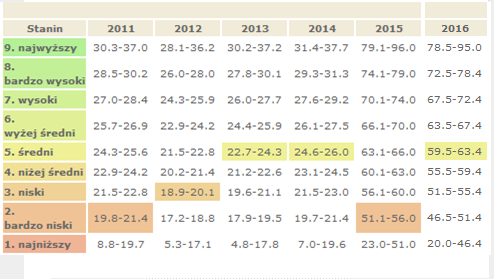 Nasi nauczyciele przygotowani są do realizacji takich zajęć jednak rocznik wskazany do wsparcia osiągnął słabsze wyniki wyjściowe z matematyki na sprawdzianie kończącym SP w 2016r. – dlatego potrzebuje dodatkowych zajęć rozwijających i wyrównawczych w zależności od grupy. Dzięki wsparciu oferowanemu w RPSW.08.03.04 planujemy rozwijać nauczanie metodami bazującymi na zespołowej pracy w małych grupach. Nowatorskie metody nauczania pozwolą zainteresować uczniów nauką i uzupełnić braki lub lepiej rozwinąć ich uzdolnienia. Najistotniejsze dla tych celów wydaje się doposażenie pracowni matematycznej i przyrodniczej wyposażonej w sprzęt multimedialny. Grupą docelową wymagającą wsparcia są  uczniowie obecnej kl. 1 i 2 którzy (sprawdzian 2016) nie wnoszą w 3 etap edukacyjny odpowiedniej wiedzy głównie matematycznej i przyrodniczej. Analiza realizacji wcześniejszych zajęć 
i projektów POKL realizowanych w SP i Gimnazjum wskazuje, że wsparcie efektywnie trzeba kierować do uczniów osiągających średnie i dobre oceny. Są to uczniowie, którzy bez wsparcia obniżają swoje wyniki. Uczniowie słabi 
(w zależności od rocznika K lub M) nawet wspierani nie są w stanie zmienić całościowego trendu w swojej nauce ani utrzymać poprawę w dłuższej jednostce czasu. Często jest to efekt dziedziczenia wykluczenia społecznego, które akceptują i nie chcą nic zmieniać. Ich wspieranie polega głównie do motywowania do systematycznej pracy oraz wspieranie zajęciami wyrównawczymi. Uczniowie ci oraz ich rodzice nie przykładają większej wagi do wykształcenia 
i zadawalają się edukacją na poziomie zawodowym. Inaczej wygląda sytuacja uczniów osiągających wyniki średnie. Pochodzą często z rodzin o niższym statusie materialnym. Rodzin tych nie stać na wsparcie dziecka zajęciami oraz rozwijania ich horyzontów przez wyjazdy edukacyjne. Dzieci te mają ambicję ale nie mogą osiągnąć wyniku lepszego od dobrego. Zniechęcają się i często zaczynają obniżać swoje wyniki w nauce. Wypadają z grupy uczniów dobrych do dostatecznych mając ciągle potencjał aby osiągnąć dobry a nawet bardzo dobry wynik. Brak im jedynie wsparcia 
w postaci dodatkowych zajęć w małych gr. realizowanych aktywizującymi metodami. Sytuacja taka nie jest dobra także dla uczniów bardzo dobrych. Oni z kolei widzą, że przy minimalny wysiłku i tak są bardzo dobrzy. Nie czują na plecach oddechu dobrych uczniów którzy poprawiają swoje wyniki i zmuszają ich do wysiłku intelektualnego w postaci większego podnoszenia swojej wiedzy. Dla efektywności wsparcia i osiągnięcia widocznych rezultatów niezbędne jest skierowanie wsparcia w postaci zajęć dodatkowych realizowanych metodami aktywizującymi do uczniów osiągających dobre i bardzo dobre wyniki w nauce. Wsparcie ich będzie efektywne i pozwoli im w procesie rywalizacji podnosić swój poziom wiedzy. Zapobiegnie to wypadaniu uczniów dobrych do niższej grupy i zmobilizuje tych osiągających bdb wyniki do zintensyfikowania swojej pracy i podnoszenia wiedzy. Uczniowie mający trudności w nauce mogą także na tym skorzystać pośrednio zauważając postępy swoich rówieśników mogą korzystając z zajęć wyrównawczych oraz obcowania w klasie z posiadających duży poziom wiedzy kolegami podnosić swój poziom wiedzy i rozbudzać ambicje. Wszyscy uczniowie potrzebują mobilizacji i wsparcia psychologiczno-pedagogicznego motywującego ich do nauki 
i wskazującego ich mocne strony. Przełoży się to na wskazanie jego potencjalnej drogi rozwoju oraz drogi zawodowej na końcowym etapie kształcenia ogólnego. Drugą odrębna grupą są uczniowie z orzeczeniami o specjalnych potrzebach edukacyjnych, nie są oni jednak liczni - 2 osoby. Nie jest dla niej wymagane dodatkowe wsparcie, gdyż szkoła realizuje dla niej wskazane w orzeczeniu zajęcia i ucz. radzi sobie na zadawalającym poziomie. Jej wynik są także neutralne dla zdawalności egzaminu w szkole gdyż pisze egzamin na arkuszu innym niż standardowy, który nie jest wliczany do średniej egzaminu szkoły. Uczniowie niepełnosprawnościami (posiadający orzeczenia) nie odbiegają znacząco od grupy rówieśniczej i ich problemy są tożsame. Wszyscy uczniowie i ich rodzice  oczekują wsparcia ze strony szkoły w postaci zajęć dodatkowych wspierających lub rozwijających.REASUMUJĄC: 
Potrzebujemy 
- dla ucznia: zajęć pozalekcyjnych realizowanych atrakcyjnymi dla uczniów i efektywnymi metodami nauczania opartymi na eksperymencie, pracy w grupach i metodzie projektu z matematyki, przyrody, j. angielskiego i sprzężonych z nimi zajęć komputerowych IT.  Uczniowie pozostający na zajęciach w szkole po lekcjach powinni mieć możliwość odwozu do domu autobusem szkolnym lub busem pod opieką (53% uczniów 45%K, 55%M- zamieszkałych jest na obszarach wiejskich i dojeżdża do szkoły a ostanie autobusy odjeżdżają pomiędzy 14 a 15.  W takich sytuacji organizowanie dodatkowych zajęć napotyka na barierę dojazdu – szczególnie w kl. gimnazjalnych) oraz zagwarantowaną możliwość zjedzenia posiłku około godz. 15.00 (obiad uczniowie Gim jedzą do 12.45).- dla nauczyciela: szkoleń poświęconych aktywizującym metodom nauczania (eksperyment, praca 
w grupach,  obsługi i wykorzystania na lekcjach ICT)- dla rodzica: zajęć/warsztatów lub diagnoz/poradników pedagogizujących w zakresie motywowania dziecka do nauki i dostosowywania sposobu kształcenia i jego przyszłej edukacji do zdolności dziecka.
POTRZEBY:Analiza realizacji wcześniejszych projektów POKL realizowanych w SP i Gimnazjum  wskazuje, że wsparcie efektywnie trzeba kierować do uczniów osiągających średnie i dobre oceny. Są to uczniowie, którzy mogą bez wsparcia osiągnąć słabsze wyniki. Uczniowie słabi najczęściej nawet wspierani nie są w stanie zmienić całościowego trendu w swojej nauce ani utrzymać poprawę w dłuższej jednostce czasu. Ich wspieranie polega głownie do motywowania do systematycznej pracy oraz wspieranie zajęciami wyrównawczymi. Uczniowie ci oraz ich rodzice nie przykładają większej wagi do wykształcenia 
i zadawalają się edukacją na poziomie zawodowym. Inaczej wygląda sytuacja uczniów osiągających wyniki średnie. Pochodzą często z rodzin biednych, których nie stać na dodatkowe wsparcie dziecka zajęciami oraz rozwijania ich horyzontów poprzez wycieczki i wyjazdy edukacyjne. Dzieci te mają ambicję ale nie mogą osiągnąć wyniku lepszego od dobrego. Zniechęcają się i często zaczynają obniżać swoje wyniki w nauce. Wypadają z grupy uczniów dobrych do dostatecznych mając ciągle potencjał aby osiągnąć dobry a nawet bardzo dobry wynik. Brak im jedynie wsparcia w postaci dodatkowych ciekawych realizowanych aktywizującymi metodami zajęć. Sytuacja taka nie jest dobra także dla uczniów bardzo dobrych. Oni z kolei widzą, że przy minimalnym wysiłku i tak są bardzo dobrzy. Nie czują na plecach oddechu dobrych uczniów którzy poprawiają swoje wyniki i zmuszają ich do wysiłku intelektualnego w postaci większego podnoszenia swojej wiedzy. Tak więc dla efektywności wsparcia i osiągnięcia widocznych rezultatów niezbędne jest skierowanie wsparcia w postaci ciekawych zajęć dodatkowych realizowanych metodami aktywizującymi – w tym eksperymentu – do uczniów osiągających dobre i bardzo dobre wyniki w nauce. Wsparcie ich będzie efektywne i pozwoli im w procesie rywalizacji podnosić swój poziom wiedzy. Zapobiegnie to wypadaniu uczniów dobrych do niższej grupy i zmobilizuje tych osiągających bdb wyniki do zintensyfikowania swojej pracy i podnoszenia wiedzy. Uczniowie mający trudności w nauce mogą także na tym skorzystać pośrednio zauważając postępy swoich rówieśników mogą korzystając z zajęć wyrównawczych oraz obcowania 
w klasie z posiadających duży poziom wiedzy kolegami podnosić swój poziom wiedzy  i rozbudzać ambicje. Problem jednak leży z zorganizowaniu takich dodatkowych godzin dla uczniów zdolnych. Większość godzin realizowanych w art. 42KN po odrzuceniu zajęć z wf. to 58% wszystkich zajęć. Zajęcia dla uczniów zdolnych to głównie przygotowania do konkursów. Brakuje zajęć dla uczniów średnich. Brakuje ciekawych przemyślanych zajęć. Po określeniu grupy wymagającej wsparcia należy teraz wskazać dodatkowe zajęcia jakie powinno się zaproponować uczniom. Powinny to być: matematyka, przyroda, j. angielski i integrujące je w nowoczesny sposób zajęcia komputerowe w standardzie ICT. Zajęcia te nie powinny być realizowane w taki sposób jak dotychczas. Powinny bazować na aktywnych metodach nauczania, skupiać się na prezentacji treści nauczania za pomocą nowoczesnych pomocy dydaktycznych. Bazować na nowoczesnych metodach nauczania z eksperymentem i doświadczeniami realizowanymi przez uczniów pod opieką nauczyciela. Przyglądając się okresom w których uczniowie wymagają najwięcej wsparcia należy zwrócić uwagę na 
3 klasy. Koniec I etapu edukacyjnego kl. 3 kiedy uczniowie powinni zamknąć pewien etap edukacji wyposażeni w wiedzę która umożliwi im dalszą naukę. Klasę 4 początek II etapu edukacyjnego i jego koniec czyli kl. 6, która jest startem do gimnazjum. Wydaje się optymalnym aby właśnie w tych klasach zorganizować wsparcie dla uczniów w postaci dodatkowych zajęć. Takie „Wsparcie na starcie”. Starcie przed II etapem edukacyjnym w kl.3, starcie na początku II etapu w kl. 4 i na starcie do gimnazjum w kl.6. Dla gimnazjum należy rozważyć podobną formę wsparciaOsobnym problemem jest edukacja uczniów z orzeczeniami o potrzebie kształcenia specjalnego. Uczniów takich w ostatnich 3 latach przybyło do naszej szkoły aż 8 w SP i 2 w Gimnazjum. Uczniowie ci aby osiągnąć wymagane podstawą programową założenia powinni otrzymywać dodatkowe poza oferowanym przez szkołę  nauczycielem wspomagającym i zajęciami rewalidacyjnymi. Uczniowie powinni w małych dostosowanych do nich grupach nie więcej jak 1 lub 3 osobowych do jakich są przyzwyczajeni otrzymywać wsparcie w postaci dodatkowych realizowanych metodami do nich dostosowanymi zajęcia z: matematyki, przyrody, j. angielski ego i integrujących je w nowoczesny sposób zajęć komputerowych w standardzie ICT oraz co najmniej 1 dodatkowej godz. rewalidacji. Zajęcia w grupach jeżeli uczestniczy w nich więcej niż 
1 uczeń powinny odbywać się zgodnie ze standardem z nauczycielem wspomagającym. Reasumując: w Gimnazjum Nr 1 w Opatowie osoba, do której w pierwszej kolejności powinna być skierowana oferta edukacyjna to średnio, dobrze i bardzo dobrze uczący się uczeń. Jeżeli mielibyśmy kogoś wspierać i ułatwić mu dostęp do zajęć to w pierwszej kolejności osiągających słabsze wyniki mieszkających na wsi chłopców.  Zajęcia powinny obejmować dodatkowo: historię, matematykę, przyrodę, j. angielski i integrujące je w nowoczesny sposób zajęcia komputerowe w standardzie ITC. Powinny być prowadzone metodami aktywizującymi za pomocą doświadczeń i eksperymentów. Realizować powinni je nauczyciele do nich przygotowani merytorycznie dzięki szkoleniom i kursom dostosowanym do aktywnych metod pracy z uczniem i obsługi sprzętu ICT. Zajęcia powinny być organizowane w klasach 3, 4 i 6 SP oraz 2 i 3 gimnazjum, gdyż to właśnie wówczas najważniejsze jest wsparcie dodatkowymi zajęciami pozwalające uczniów nadrobić nawarstwiające się braki.  Wszystkie zajęcia powinny odbywać się z użyciem nowoczesnych środków dydaktycznych w tym ICT. Dużym mankamentem naszej szkoły jest ostano brak pracowni komputerowej wyposażonej w komputery 
i oprogramowanie pozwalające na realizację lekcji oraz zajęć komputerowych bez przeszkód. Stare pracownie się albo już zużyły albo nie posiadają aktualnych dla montażu przeglądarek internetowych możliwości systemowych – lub ze względów technicznych są wyłączone z eksploatacji -zakup 2005 
i 2006r. Ostatnia mobilna pracownia z 2010r. – malutkie mini notebooki - jest  pozbawiana właściwego oprogramowania oraz pozbawiona mobilności ze względu na zużycie baterii. Jednym z niezbędnych zakupów w najbliższym czasie w naszej szkole musi być pracownia komputerowa o odpowiednim standardzie i oprogramowaniu biurowym w pracująca w standardzie mobilności. Ważnym elementem stała by się także pracownia przyrodnicza wyposażona w możliwości interaktywnego prowadzenia zajęć 
z wykorzystaniem internetu oraz posiadanych przez nas interfejsów badawczych Cobra – pozyskanych 
z projektu „Zrozumieć świat…”. Niezbędne jest także wyposażenie nauczycieli w przenośne komputery 
z oprogramowaniem biurowym pozwalające im prowadzić lekcje z wykorzystaniem multimediów i internetu 
i przygotowywać się do nich. Szkoła miejscem nauki osób  niepełnosprawnościamiSzkoła jest miejscem przyjaznym dla dzieci z niepełnosprawnościami. Szkoła nie jest dostosowana dla uczniów niepełnosprawnych ruchowo, jednak nie jest to barierą dla uczniów z innymi niepełnosprawnościami uczęszczających do szkoły. Uczniowie ci  w szkole nie napotykają bez barier ograniczających ich niepełnosprawności (niedosłuch, słabe widzenie, niepełnosprawności intelektualne 
w stopniu lekkim, sprzężona ruchowa, autyzm i zespół Aspergera - 3K/12M). Do szkoły uczęszcza jedna uczennica niepełnosprawna ruchowo, ale decyzją lekarza realizuje indywidualne nauczanie w domu. Gmina ostatnio złożyła wniosek o wsparcie w ramach modernizacji obiektów publicznych – dla naszej szkoły przewidziane jest przystosowanie części budynku do potrzeb osób niepełnosprawnych ruchowo – 
w odniesieniu do Osi 7.4. Wpływ sytuacji materialnej rodzin uczniów na ich wyniki szkolne, aspiracje rodziców dotyczące dzieci, sposoby spędzania wolnego czasu przez uczniów.Dużą rolę przykładamy do podniesienia poziomu bezpieczeństwa w szkole. Wdrożyliśmy ankietowy system monitorowania poczucia bezpieczeństwa uczniów w szkole. Pozwoliło nam to wykryć nieprawidłowości w zachowaniu uczniów i w ścisłej współpracy z Sądem Rodzinnym, Kuratorami Sądowymi  oraz dzielnicowym  rozwiązać w zarodku problemy wychowawcze.  Ponadto w szkole jest systematycznie rozbudowywany monitoring, w celu polepszenia bezpieczeństwa uczniów. Dla polepszenia bezpieczeństwa na drodze szkolimy uczniów klas 1-3 w umiejętności poruszania się po drogach publicznych. „Bezpieczna Jazda z Jedynką. Karta rowerowa – moje pierwsze prawo jazdy” – program oferujący profesjonalne przeszkolenie uczniów dla uzyskaniu karty rowerowej w klasie 4 SP – jest on realizowany w ścisłej współpracy  z KPP w Opatowie. Przeszkoliliśmy także wszystkich uczniów w szkole z zasad udzielania pierwszej pomocy przedmedycznej – w tym wszystkich uczniów klas 1-6 SP i 1-3 Gimnazjum. Dużym wsparciem służy szkole także współpraca z Poradnią Psychologiczno-Pedagogiczną 
w Opatowie. Dzięki tej współpracy możemy liczyć na profesjonalnie przygotowane opinie i orzeczenia dla uczniów naszego zespołu szkół w tym  w temacie zmian w nadzorze pedagogiczno-psychologicznym uczniów. Współpraca ta układa się już od lat pozytywnie i przynosi obopólne korzyści tak uczniom jak i szkole. Klasy 3 gimnazjum uczestniczyły w corocznych warsztatach poradnictwa przed decyzją o kontynuacji nauki i wyboru kierunku zawodowego. Uczniowie naszej szkoły corocznie uczestniczą w konkursach kuratoryjnych zdobywając liczące się osiągnięcia. I tak w ubiegłym roku szkolnym uczniowie osiągali sukcesy w następujących konkursach:Dla Szkoła Podstawowa:
Języka angielskiego – 1 finalista szczebla wojewódzkiego
Międzynarodowy Konkurs Matematyczny PANGEA  - 3 finalistów  szczebla ogólnopolskiego 
Międzynarodowy  Konkurs "Kangur Matematyczny" – 2 wyróżnienia szczebla ogólnopolskiego
Dla Gimnazjum:
Konkurs Języka Angielskiego –  1 laureatka szczebla wojewódzkiego
Konkurs Języka Polskiego -  1 finalistka szczebla wojewódzkiego
Konkurs Matematyczny – 1 finalistka szczebla wojewódzkiego
Konkurs Geograficzny –  1 finalistka szczebla wojewódzkiego
Konkurs Biologiczny – 2 finalistki szczebla wojewódzkiego
Konkurs Historyczny – 1 finalista szczebla wojewódzkiego
Ogólnopolski Konkurs „Losy żołnierza i dzieje oręża polskiego…- 1 laureat szczebla wojewódzkiego i szczebla ogólnopolskiego konkursu (15 miejsce w Polsce)
Międzynarodowy Konkurs Matematyczny PANGEA  - 1 finalista szczebla ogólnopolskiegoW  szkole podstawowej jak i w gimnazjum -  prowadzone są zajęcia dodatkowe w formie kół zainteresowań dla uczniów chcących poszerzyć swoje zainteresowania, pasje oraz biorących udział w konkursach oraz zajęcia wyrównawcze dla uczniów mających trudności w nauce. Uczniowie mogą też rozwijać swoje zainteresowania artystyczne i sportowe, a także brać udział w zajęciach przygotowujących do egzaminu gimnazjalnego.WPŁYW SYTACJI MATERIALNEJ NA WYNIKI UCZNIÓWWśród uczniów klas 1 – 3 SP można zaobserwować tendencję, iż uczniowie z dobrą i zadawalającą sytuacją materialną najczęściej osiągają wysoki i średni poziom w nauce. Poziom zadawalający lub niski częściej prezentują uczniowie, których rodziny są w trudnej sytuacji materialnej. W klasach  4 – 6 uczniowie generalnie osiągają dość wysokie wyniki w nauce. Można zaobserwować, że uczniowie o wyższym statusie materialnym osiągają wyższy poziom nauczania, chociaż poziom uczniów o niższym statusie jest dobry. Dziewczęta z rodzin lepiej sytuowanych osiągają lepsze wyniki w nauce niż te 
z rodzin biedniejszych. Chłopcy z rodzin średnio zamożnych uczą się lepiej od tych z rodzin bogatych. Uczniowie z rodzin bogatych z terenu miasta uzyskują lepsze wyniki od tych ze wsi, odwrotnie jest 
w przypadku rodzin średnio zamożnych. Należy zauważyć, iż w poszczególnych klasach dane te mogą się różnić, wydaje się, iż zależy to też od cech indywidualnych, motywacji, wpływu rodziców na uczniów. Podobnie jest w gimnazjum, sytuacja różnie przedstawia się w zależności od klasy. W klasach pierwszych dziewczęta ze średnio zamożnych rodzin zarówno z miasta, jak i ze wsi osiągają bardzo dobre i dobre wyniki w nauce. Chłopcy  z rodzin bogatych z miasta osiągają dobre wyniki w nauce, 
z rodzin średniozamożnych zarówno z miasta, jak i ze wsi chłopcy uzyskują dobre i dostateczne wyniki w nauce. Chłopcy z rodzin słabiej sytuowanych uzyskują dostateczne i dopuszczające wyniki w nauce.W klasach drugich dziewczęta z rodzin średniozamożnych zarówno z miasta, jak i ze wsi osiągają dostateczne i dopuszczające oceny (jedna dziewczyna osiąga oceny bdb i jedna db). Chłopcy mieszkający na wsi oraz w mieście i pochodzący z rodzin średniozamożnych uzyskują oceny dopuszczające oraz dostateczne.W  klasach trzecich wśród uczniów o średnim statusie materialnym zarówno chłopcy jak i dziewczęta mieszkający  w mieście i na wsi osiągają średnie wyniki w nauce. W kilku przypadkach chłopcy mieszkający na wsi osiągają bardzo słabe wyniki w nauce. W dwóch przypadkach dziewczęta pochodzące z rodzin słabiej sytuowanych osiągają średnie wyniki w nauce, jedna dziewczynka mieszkająca w mieści z rodziny o wysokim statusie majątkowym uzyskuje bardzo wysokie wyniki 
w nauce. SPOSOBY SPĘDZANIA WOLNEGO CZASU I DOSTEPNE MOŻLIWOŚCI W TYM ZAKRESIEUczniowie dobrą i zadawalająca sytuacja materialną poświęcają od 30 minut do 4 godzin dziennie na naukę i pracę domową. Niewielki procent uczniów z rodzin o niskim statusie materialnym poświęca na naukę od 3 do 4 godzin dziennie. Sport znacznie częściej uprawiają uczniowie z rodzin bogatszych 
i średniozamożnych. Uczniowie z rodzin średniozamożnych uprawiają piłkę nośną, koszykówkę, siatkówkę, część jeździ na nartach, na rowerze i jeździ na basen. Na zwiększenie aktywności fizycznej wg uczniów zdecydowanie by wpłynęły następujące miejsca związane z uprawianiem sportów takie jak: basen, ścieżki rowerowe, siłownia, kort tenisowy.Dominują wśród uczniów różnorodne formy spędzania wolnego czasu tj: rozwiązywanie krzyżówek, spotkania z rówieśnikami, dodatkowe zajęcia sportowe,  jazda na rowerze, zajęcia językowe, oglądani TV i słuchanie muzyki, kontakty z rodzina, wyjścia do kina i teatru. Udział poszczególnych typów zajęć jest podobny, aczkolwiek niektóre z nich takie jak dodatkowe zajęcia językowe z większą częstotliwością występują wśród uczniów bogatszych i uczniów o średnim statusie materialnym. Wśród uczniów o niskim statusie materialnym przeważają takie formy spędzania wolnego czasu jak: rozwiązywanie krzyżówek, spotkania ze znajomymi, oglądanie TV, spędzanie czasu przed komputerem, słuchanie muzyki. Osoby z rodzin średnio sytuowanych częściej czas wolny spędzają 
z przyjaciółmi, czy też rodzicami.ASPIRACJE EDUKACYJNE RODZICÓWRodzice z dobrą sytuacją materialną marzą o wykształceniu wyższym licencjackim lub wyższym magisterskim lub lekarskim dla swoich dzieci. Jako najniższe wykształcenie u swoich dzieci rodzice są 
w stanie zaakceptować wykształcenie średnie ogólnokształcące lub średnie zawodowe. Natomiast uczniowie z rodzin bogatych  i średnio zamożnych, za najniższe dla siebie wykształcenie uważają wyższe licencjackie, zaś uczniowie gorzej sytuowani za najniższe dla siebie wykształcenie uważają wykształcenie zawodowe. Rodzice z rodzin bogatych i średniozamożnych uważają, że ich dzieci właściwe wykorzystują swoje możliwości, jak również, że właściwie motywują swoje dzieci do nauki. Ponadto rodzice dzieci z rodzin bogatych i średniozamożnych uważają, iż szkoła motywuje ich do rozwijania swoich możliwości. Dla swoich dzieci rodzice zamożni i średniozamożni najczęściej wybraliby zdobycie przez ich dziecko najwyższego a potem podjęcie pracy. W kilku przypadkach rodzice średniozamożni i gorzej sytuowani wybraliby dla swoich dzieci zdobycie zawodu a potem zdobycie wykształcenia.Generalnie wszyscy rodzice wspierają dzieci w rozwoju, aczkolwiek częściej robią to rodzice zamożni 
i średniozamożni. Pomoc ta polega na pomaganiu w nauce, zakupie różnorodnych pomocy, posyłają swoje dzieci na dodatkowe zajęcia np. językowe, wspomagają dzieci poprzez wycieczki, wyjazdy do muzeum, do kina, zapewniają dodatkowe zajęcia sportowe np. basen. Ponadto rodzice z rodzin zamożnych i średniozamożnych często rozmawiają o przyszłości, wpływają na rozwój cech charakteru takich jak odpowiedzialność czy pracowitość. Za najbardziej cenne działania jakie podejmuje szkoła wszyscy rodzice uważają możliwość udziału 
w konkursach, akademiach szkolnych, wycieczkach edukacyjnych, udział w zajęciach dodatkowych rozwijających uzdolnienia, czy zajęciach wyrównawczych. Rodzice doceniają zaangażowanie nauczycieli w pracy z dziećmi, czy kontakty z rodzicami. KONKLUZJE:Dla polepszenia jakości kształcenia  pożądanym wydaje się upowszechnienie zajęć aktywizujących rozwijających pracę w grupach opartych na eksperymencie. Aby pracować takimi metodami należy posiadać odpowiednie pomoce dydaktyczne, pracownie tematyczne – głównie przyrodniczą. Niezbędni są także wyposażeni w praktyczną i teoretyczną wiedzę na temat aktywizujących metod nauczania i wsparcia uczniów ze specjalnymi potrzebami edukacyjnymi nauczyciele. Nasi nauczyciele przygotowani są do stosowania takich metod. Nauczanie metodami bazującymi na eksperymencie oraz zespołowej pracy 
w grupach to nowatorskie metody nauczania pozwalające zainteresować uczniów nauką i uzupełnić braki lub lepiej rozwinąć ich uzdolnienia. Najistotniejsze dla tych celów wydaje się doposażenie i stworzenie pracowni przyrodniczej wyposażonej 
w sprzęt TKI. Analiza przeprowadzona przez zespół nauczycieli przedmiotów matematyczno-przyrodniczych w oparciu o spis inwentaryzacyjny pomocy dydaktycznych  daje nam kompletny obraz wyposażenia szkoły oraz stanu  technicznego posiadanego przez Jedynkę wyposażenia – protokoły (załącznik nr 1 do analizy). W związku z starzeniem się naszych pracowni komputerowych i ich powolnej śmierci technicznej niezbędne jest doposażenie szkoły w mobilny zestaw minimum 10 uczniowskich komputerów i 4 nauczycielskich z oprogramowaniem umożliwiających właściwą pracę uczniów na lekcjach informatyki oraz innych na których niezbędne w dzisiejszym procesie dydaktycznym jest posługiwanie się ITC. W procesie nauczania możemy ciągle wykorzystywać posiadany (skatalogowany w inwentarzu szkoły ) sprzęt ITC i pomoce dydaktyczne pozyskane w latach wcześniejszych z projektów POKL z lat 2009-2014. Jednak jedynie nowe komputery stanowią dla nich niezbędne dopełnienie. Będące na wyposażeniu szkoły komputery Mac mają już ponad 10 letnie - 32 bit nie obsługują już najnowszych przeglądarek internetowych a ich systemy operacyjne współczesnego oprogramowania edukacyjnego. Istotne dla realizacji zajęć projektu jest także pozyskanie pomocy dydaktycznych których szkoła podstawowa nie posiada 
w wystarczającej ilości lub w ogóle – analiza stanu posiadania szkoły. Tak dobrane pomoce pozwolą stworzyć nam właściwą pracownię przyrodniczą o standardzie MEN i doposażyć ostatecznie matematyczną. Zapotrzebowanie na nowe pomoce dydaktyczne – (załącznik nr 2 do analizy). Nasze analizy wskazują na to że na początku i końcu 2 i 3 etapu edukacyjnego (kl.4,6 szkoły podstawowej i 2-3 gimnazjum) uczniowie wymagają najwięcej wsparcia a jednocześnie są najbardziej chłonni na wiedzę i zdolni do zaangażowania się w proces dydaktyczny. Musi ono być jednak realizowane w sposób ciekawy aktywizujący ich do działania. Dlatego to właśnie pierwszą grupą docelową predysponowaną do wsparcia edukacyjnego są dla nas ucz. kl. 4 którzy nie wnoszą w 2 etap edukacyjny odpowiedniej wiedzy głównie matematycznej i przyrodniczej wspartej o elementy TIK niezbędne jest jej wyrównanie za pomocą dodatkowych zajęć i rozwijanie u zdolnych tak aby nie zatracili nabytej wiedzy do klasy 6. Podobnie sytuacja ma się w klasie 6 tu nawarstwiane braki z klas wcześniejszych dają o sobie znać na sprawdzianie dlatego oni również stanowią naszą grupę docelową. Dla gimnazjum będą to klasy 2 i 3 kończące 3 etap edukacyjny. Analiza realizacji wcześniejszych projektów POKL realizowanych w SP i Gimnazjum wskazuje, że wsparcie efektywnie trzeba kierować do uczniów osiągających średnie i dobre oceny. Są to uczniowie, którzy bez wsparcia obniżają swoje wyniki. Uczniowie słabi (w zależności od rocznika K lub M) nawet wspierani nie są w stanie zmienić całościowego trendu w swojej nauce ani utrzymać poprawę w dłuższej jednostce czasu. Często jest to efekt dziedziczenia wykluczenia społecznego, które akceptują i nie chcą nic zmieniać. Ich wspieranie polega głównie do motywowania do systematycznej pracy oraz wspieranie zajęciami wyrównawczymi. Uczniowie ci oraz ich rodzice nie przykładają większej wagi do wykształcenia 
i zadawalają się edukacją na poziomie zawodowym. Inaczej wygląda sytuacja uczniów osiągających wyniki średnie. Pochodzą często z rodzin o niższym statusie materialnym. Rodzin tych nie stać na wsparcie dziecka zajęciami oraz rozwijania ich horyzontów przez wyjazdy edukacyjne. Dzieci te mają ambicję ale nie mogą osiągnąć wyniku lepszego od dobrego. Zniechęcają się i często zaczynają obniżać swoje wyniki 
w nauce. Wypadają z grupy uczniów dobrych do dostatecznych mając ciągle potencjał aby osiągnąć dobry 
a nawet bardzo dobry wynik. Brak im jedynie wsparcia w postaci zainteresowania jakimiś ciekawymi dla nich zajęciami np. dodatkowymi zajęciami w małych grupach realizowanymi aktywizującymi metodami. Sytuacja taka nie jest dobra także dla uczniów osiągających bardzo dobre wyniki w nauce. Oni z kolei widzą, że przy minimalny wysiłku i tak są bardzo dobrzy. Nie czują na plecach oddechu dobrych uczniów którzy poprawiają swoje wyniki i zmuszają ich do wysiłku intelektualnego w postaci większego podnoszenia swojej wiedzy. Dla efektywności wsparcia i osiągnięcia widocznych rezultatów niezbędne jest skierowanie wsparcia w postaci zajęć dodatkowych realizowanych metodami aktywizującymi – w tym eksperymentu – do uczniów osiągających dobre i bardzo dobre wyniki w nauce. Wsparcie ich będzie efektywne i pozwoli im w procesie rywalizacji podnosić swój poziom wiedzy. Zapobiegnie to wypadaniu uczniów dobrych do niższej grupy i zmobilizuje tych osiągających bardzo dobre wyniki do zintensyfikowania swojej pracy 
i podnoszenia wiedzy. Uczniowie mający trudności w nauce mogą także na tym skorzystać pośrednio zauważając postępy swoich rówieśników mogą korzystając z zajęć wyrównawczych oraz obcowania w klasie z posiadających duży poziom wiedzy kolegami podnosić swój poziom wiedzy i rozbudzać ambicje. Wszyscy uczniowie potrzebują mobilizacji i wsparcia psychologiczno-pedagogicznego motywującego ich do nauki i wskazującego ich mocne strony. Przełoży się to na wskazanie jego potencjalnej drogi rozwoju oraz preorientacji zawodowej na wczesnym etapie kształcenia. Wszystkie działania szkoły powinny mieć spójny charakter i powinny być  i podporządkowane idei świadomej integracji społecznej dzieci, poznawanie przez nich świata i ludzi oraz promocji właściwych postaw społecznych i prozdrowotnych wśród uczniów i rodziców. SZS Nr 1 w Opatowie wcieli tym w życie swoje motto, które brzmi: „Nie mów mi, jaki jest świat – pozwól mi go odkrywać! Nie mów mi, jaki jest człowiek – pomóż mi go zrozumieć”.OpracowałRobert Wójcik
Wicedyrektor SZS Nr 1 w OpatowieRok egzaminuczęść humanistycznaczęść matematyczno-przyrodniczaŁącznie punktów 
z egzaminu200231,1728,4257,85200331,0628,5459,60200424,7824,6949,47200533,2627,2560,51200633,2924,0457,33200731,6524,5556,20200829,8628,4158,28200929,7323,1852,91201029,7422,5652,30Nauczyciele przygotowujący do poszczególnych części egzaminuCzęść egzaminu gimnazjalnego SKALA stanin% punktów możliwych do uzyskania% punktów możliwych do uzyskania% punktów możliwych do uzyskaniaNauczyciele przygotowujący do poszczególnych części egzaminuCzęść egzaminu gimnazjalnego SKALA staninSZS Nr 1 
w Opatowiewojewództwo świętokrzyskieKrajA. Janik, A. Otoliński, R. Wójcikhumanistyczna z zakresu historii 
i  wiedzy o społeczeństwie761,65758B. Bielecka, W. Zakrzewska. A. Zybałahumanistyczna z zakresu języka polskiego663,761,862Z. Przysucha,  A. Sapałamatematyczno-przyrodnicza część 
z zakresu  matematyki756,046,648I. Borzęcka/A. Cisak, K. Hejnicka-Bystroń, 
A. Karnas, W. Krakowiak,  E. Stępieńmatematyczno-przyrodnicza 
z zakresu przedmiotów przyrodniczych766,45959E. Gronek, A. Przygoda, E. Stępieńz języka angielskiego na poziomie podstawowym774,561,763E. Gronek, A. Przygoda, E. Stępieńz języka angielskiego na poziomie rozszerzonymNie stosuje się58,442,445Część egzaminu gimnazjalnegoMiejsce SZS Nr 1 - Gimnazjum Nr 1 w OpatowieMiejsce SZS Nr 1 - Gimnazjum Nr 1 w OpatowieCzęść egzaminu gimnazjalnegoMiejsce w powiecie 
(na 10 gimnazjów)Miejsce w województwie 
(na 222 gimnazja)humanistyczna z zakresu historii i wiedzy o społeczeństwie229humanistyczna z zakresu języka polskiego373matematyczno-przyrodnicza część z zakresu  matematyki119matematyczno-przyrodnicza z zakresu przedmiotów przyrodniczych122z języka angielskiego na poziomie podstawowym121z języka angielskiego na poziomie rozszerzonym120ŁĄCZNY WYNIK EGZAMINU GIMNAZJALNEGO 
W SZS NR 1 - GIMNAZJUM NR 1 W OPATOWIE*120* dane za artykułem gazety Echo Dnia:  Wyniki egzaminu gimnazjalnego 2013. Raport. Ostateczna klasyfikacja TOP 30 najlepszych szkół dostępny na:   http://www.echodnia.eu/apps/pbcs.dll/article?AID=/20130628/EDUKACJA/130628740* dane za artykułem gazety Echo Dnia:  Wyniki egzaminu gimnazjalnego 2013. Raport. Ostateczna klasyfikacja TOP 30 najlepszych szkół dostępny na:   http://www.echodnia.eu/apps/pbcs.dll/article?AID=/20130628/EDUKACJA/130628740* dane za artykułem gazety Echo Dnia:  Wyniki egzaminu gimnazjalnego 2013. Raport. Ostateczna klasyfikacja TOP 30 najlepszych szkół dostępny na:   http://www.echodnia.eu/apps/pbcs.dll/article?AID=/20130628/EDUKACJA/130628740
Część egzaminu gimnazjalnego % punktów możliwych do uzyskania% punktów możliwych do uzyskania% punktów możliwych do uzyskania
Część egzaminu gimnazjalnego % pkt uzyskany 
w SZS Nr 1 
w Opatowiewynik wyższy w SZS 1 niż w województwie  świętokrzyskim o wynik wyższy w SZS 1 niż w Polsce ohumanistyczna z zakresu historii i wiedzy o społeczeństwie61,64,63,6 humanistyczna z zakresu języka polskiego63,7 1,91,7matematyczno-przyrodnicza część z zakresu  matematyki56,09,48matematyczno-przyrodnicza z zakresu przedmiotów przyrodniczych66,47,47,4z języka angielskiego na poziomie podstawowym74,512,811,5z języka angielskiego na poziomie rozszerzonym58,416,013,4Zestawienie statystyczne zdawalności egzaminu gimnazjalnego w roku 2013 w porównaniu do 2012r.Zestawienie statystyczne zdawalności egzaminu gimnazjalnego w roku 2013 w porównaniu do 2012r.Zestawienie statystyczne zdawalności egzaminu gimnazjalnego w roku 2013 w porównaniu do 2012r.Zestawienie statystyczne zdawalności egzaminu gimnazjalnego w roku 2013 w porównaniu do 2012r.Zestawienie statystyczne zdawalności egzaminu gimnazjalnego w roku 2013 w porównaniu do 2012r.Zestawienie statystyczne zdawalności egzaminu gimnazjalnego w roku 2013 w porównaniu do 2012r.Zestawienie statystyczne zdawalności egzaminu gimnazjalnego w roku 2013 w porównaniu do 2012r.Zestawienie statystyczne zdawalności egzaminu gimnazjalnego w roku 2013 w porównaniu do 2012r.
Część egzaminu gimnazjalnego% pkt możliwych do uzyskania% pkt możliwych do uzyskania% pkt możliwych do uzyskania% pkt możliwych do uzyskania% pkt możliwych do uzyskania% pkt możliwych do uzyskania% pkt możliwych do uzyskania
Część egzaminu gimnazjalnegoSZS Nr 1 w OpatowieSZS Nr 1 w OpatowieSZS Nr 1 w OpatowieWojewództwie świętokrzyskimWojewództwie świętokrzyskimKrajuKraju
Część egzaminu gimnazjalnegorok 2013rok 2012Różnica
rok do roku rok 2013rok 2012rok 2013rok 2012humanistyczna z zakresu historii i wiedzy o społeczeństwie61,660,9+0,75759,55861,0humanistyczna z zakresu języka polskiego63,763,3+0,461,864,86265,0matematyczno-przyrodnicza część z zakresu  matematyki56,050,5+5,546,645,84847,0matematyczno-przyrodnicza z zakresu przedmiotów przyrodniczych66,448,5+17,95949,35950,0z języka angielskiego na poziomie podstawowym74,563,9+10,661,761,06363,0z języka angielskiego na poziomie rozszerzonym58,446,8+11,642,442,04546,0Część egzaminu WYNIKI: 
Część humanistycznaWYNIKI: 
Część humanistycznaWYNIKI: 
Część matematyczno-przyrodniczaWYNIKI: 
Część matematyczno-przyrodniczaWYNIKI: 
Część językowaWYNIKI: 
Część językowaZakres egzaminuhistoria i wosjęzyk polskimatematykaPrzedmioty przyrodniczejęzyk angielski – poziom podstawowyjęzyk angielski – poziom rozszerzonyGimnazjum  Nr 163,0% punktów62,3% punktów54,2% punktów52,7% punktów64,2% punktów44,2% punktówkraj64,0% punktów 62,0% punktów 48,0% punktów 50,0% punktów 67,0% punktów 48,0% punktów województwo63,0% punktów61,0% punktów47,0% punktów49,0% punktów64,0% punktów44,0,0% punktówpowiat62,2% punktów 59,2% punktów 45,3% punktów 48,3% punktów 61,7% punktów 42,2% punktów gmina64,6% punktów 61,7% punktów 49,8% punktów 51,6% punktów 66,4% punktów 46,6% punktów Część egzaminu WYNIKI: 
Część humanistycznaWYNIKI: 
Część humanistycznaWYNIKI: 
Część matematyczno-przyrodniczaWYNIKI: 
Część matematyczno-przyrodniczaWYNIKI: 
Część językowaWYNIKI: 
Część językowaZakres egzaminu historia i wiedza o społeczeństwiejęzyk polskimatematykaPrzedmioty przyrodniczejęzyk angielski – poziom podstawowyjęzyk angielski – poziom rozszerzony2015r.5. średni5. średni7. wysoki 7. wysoki5. średniNie jest tak analizowany 2014r.4. niżej średni 3. niski5. średni7. wysoki5. średniNie jest tak analizowanyCzęść egzaminu WYNIKI:WYNIKI:WYNIKI:WYNIKI:WYNIKI:WYNIKI:Część egzaminu Część humanistycznaCzęść humanistycznaCzęść matematyczno-przyrodniczaCzęść matematyczno-przyrodniczaCzęść językowaCzęść językowaZakres egzaminuhistoria i wosjęzyk polskimatematykaPrzedmioty przyrodniczejęzyk angielski – poziom podstawowyjęzyk angielski – poziom rozszerzonyGimnazjum  Nr 157,50% punktów72,50% punktów50,60% punktów56,1% punktów68,8% punktów49,8% punktówkraj56,0% punktów 69,0% punktów 51,0% punktów 49,0% punktów 64,0% punktów 45,0% punktów województwo56,0% punktów69,0% punktów52,0% punktów48,0% punktów63,0% punktów43,0% punktówpowiat56,2% punktów 65,4% punktów 44,9% punktów 48,4% punktów 59,2 punktów 39,7”% punktów Część egzaminu WYNIKI: 
Część humanistycznaWYNIKI: 
Część humanistycznaWYNIKI: 
Część matematyczno-przyrodniczaWYNIKI: 
Część matematyczno-przyrodniczaWYNIKI: 
Część językowaWYNIKI: 
Część językowaZakres egzaminu historia i wiedza o społeczeństwiejęzyk polskimatematykaPrzedmioty przyrodniczejęzyk angielski – poziom podstawowyjęzyk angielski – poziom rozszerzony2016r. 6 - wyżej średni6 - wyżej średni6 - wyżej średni7. wysoki6 - wyżej średniNie jest tak analizowany2015r.5. średni5. średni7. wysoki 7. wysoki5. średniNie jest tak analizowany 2014r.4. niżej średni 3. niski5. średni7. wysoki5. średniNie jest tak analizowanyCzęść egzaminu WYNIKI: % uzyskanych pkt.WYNIKI: % uzyskanych pkt.WYNIKI: % uzyskanych pkt.WYNIKI: % uzyskanych pkt.WYNIKI: % uzyskanych pkt.WYNIKI: % uzyskanych pkt.WYNIKI: % uzyskanych pkt.WYNIKI: % uzyskanych pkt.WYNIKI: % uzyskanych pkt.WYNIKI: % uzyskanych pkt.WYNIKI: % uzyskanych pkt.WYNIKI: % uzyskanych pkt.WYNIKI: % uzyskanych pkt.WYNIKI: % uzyskanych pkt.WYNIKI: % uzyskanych pkt.WYNIKI: % uzyskanych pkt.WYNIKI: % uzyskanych pkt.WYNIKI: % uzyskanych pkt.Część egzaminu Część humanistycznaCzęść humanistycznaCzęść humanistycznaCzęść humanistycznaCzęść humanistycznaCzęść humanistycznaCzęść matematyczno-przyrodniczaCzęść matematyczno-przyrodniczaCzęść matematyczno-przyrodniczaCzęść matematyczno-przyrodniczaCzęść matematyczno-przyrodniczaCzęść matematyczno-przyrodniczaCzęść językowaCzęść językowaCzęść językowaCzęść językowaCzęść językowaCzęść językowaZakres egzaminuhistoria i woshistoria i woshistoria i wosjęzyk polskijęzyk polskijęzyk polskimatematykamatematykamatematykaPrzedmioty przyrodniczePrzedmioty przyrodniczePrzedmioty przyrodniczejęzyk angielski – poziom podstawowyjęzyk angielski – poziom podstawowyjęzyk angielski – poziom podstawowyjęzyk angielski – poziom rozszerzonyjęzyk angielski – poziom rozszerzonyjęzyk angielski – poziom rozszerzonypłećKMK+MKMK+MKMK+MKMK+MKMK+MKMK+M201460,6149,9654,7672,9549,2859,9554,6939,7446,4861,7254,7657,9067,4258,7262,6448,2831,7939,23201561,1265,3063,0564,5259,7062,3052,5356,2454,2466,9574,0670,2265,8862,1564,1747,2140,6944,21201658,7755,1157,4976,3065,4872,5250,3846,0848,8875,8472,7374,7573,7259,6668,8156,1037,9549,76Średnia 3  letnia pkt.60,1756,7958,4371,2658,1564,9252,5347,3549,8768,1767,1867,6269,0160,1865,2150,5336,8144,40Rok  sprawdzianu WYNIK 
Średnia ilość uzyskanych pkt.Stanin (obrazujący skalę trudności sprawdzianu)*201121,312 – stanin: bardzo niski *201219,843 – stanin: niski *201323,435 – stanin: średni *201425,685 – stanin: średni *201521,62  (dla 29 ucz. 1.IV) 21,83  (dla 30 ucz. 1.VI) - j. polski, matematyka2 – stanin: bardzo niski *201526,66  (dla 29 ucz. 1.IV)  27,33  (dla 30 ucz. 1.VI)   - j. angielski3 – stanin: niski *201624,13 - j. polski, matematyka5 – stanin: średni*201628,06 - j. angielski5 – stanin: średni*